ПОЯСНЮВАЛЬНА ЗАПИСКА№ ПЗН-44761 від 24.11.2022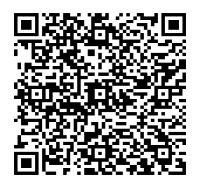 до проєкту рішення Київської міської ради:Про поновлення товариству з обмеженою відповідальністю «ПАКО ТОРГ» договору оренди земельної ділянки від 05 грудня 2017 року № 1261 Юридична особа:*за даними Єдиного державного реєстру юридичних осіб, фізичних осіб- підприємців та громадських формувань2. Відомості про земельну ділянку (кадастровий № 8000000000:79:475:0052).* Наведені розрахунки НГО не є остаточними і будуть уточнені відповідно до вимог законодавства при оформленні права на земельну ділянку.3. Обґрунтування прийняття рішення.Розглянувши звернення зацікавленої особи, відповідно до Земельного кодексу України, Закону України «Про оренду землі» та Порядку набуття прав на землю із земель комунальноївласності у місті Києві, затвердженого рішенням Київської міської ради від 20.04.2017                            № 241/2463, Департаментом земельних ресурсів виконавчого органу Київської міської ради (Київської міської державної адміністрації) розроблено цей проєкт рішення.4. Мета прийняття рішення.Метою прийняття рішення є забезпечення реалізації встановленого Земельним кодексом України права особи на оформлення права користування на землю.5. Особливі характеристики ділянки.6. Стан нормативно-правової бази у даній сфері правового регулювання.Загальні засади та порядок поновлення договорів оренди земельних ділянок (шляхом укладення договорів на новий строк) визначено абзацами третім та четвертим розділу IX «Перехідні положення» Закону України «Про оренду землі» і Порядком набуття прав на землю із земель комунальної власності у місті Києві, затвердженим рішенням Київської міської ради від 20.04.2017 № 241/2463.7. Фінансово-економічне обґрунтування.Реалізація рішення не потребує додаткових витрат міського бюджету.Відповідно до Податкового кодексу України та рішення Київської міської ради                              від 09.12.2021 № 3704/3745 «Про бюджет міста Києва на 2022 рік» орієнтовний розмір річної орендної плати складатиме:  393 138 грн 71 коп (10%).8. Прогноз соціально-економічних та інших наслідків прийняття рішення.Наслідками прийняття розробленого проєкту рішення стане реалізація зацікавленою особою своїх прав щодо оформлення права користування земельною ділянкою.Доповідач: директор Департаменту земельних ресурсів Валентина ПЕЛИХ Назва	ТОВАРИСТВО З ОБМЕЖЕНОЮ ВІДПОВІДАЛЬНІСТЮ «ПАКО ТОРГ» (ЄДРПОУ 32847052) (далі – ТОВ «ПАКО ТОРГ») Перелік засновників (учасників) юридичної   особи* КРАМАРЕНКО ОЛЕКСАНДР ОЛЕКСАНДРОВИЧАдреса засновника: Україна, 03039, місто Київ, вул. Рильського, будинок 12Розмір внеску до статутного фонду: 5 000 000,00 грнЧастка (%): 50КОРЮКОВЕЦЬ СВІТЛАНА ГРИГОРІВНААдреса засновника: Україна, 01042, місто Київ, вул. Маккейна ДжонаРозмір внеску до статутного фонду: 5 000 000,00 грнЧастка (%): 50 Кінцевий бенефіціарний   власник (контролер)*Крамаренко Олександр Олександрович
Україна, 03039, місто Київ, вул.Рильського Максима, будинок 12Тип бенефіціарного володіння: Прямий вирішальний впливВідсоток частки статутного капіталу в юридичній особі або відсоток права голосу в юридичній особі: 50Корюковець Світлана Григорівна
Україна, 01042, місто Київ, вул. Маккейна ДжонаТип бенефіціарного володіння: Прямий вирішальний впливВідсоток частки статутного капіталу в юридичній особі або відсоток права голосу в юридичній особі: 50 Клопотаннявід 05.09.2022 № 612860501, від 04.11.2022 № 1/11/22 Місце розташування (адреса)м. Київ, вул. Метрологічна, 14-б (літ. Б) у Голосіївському районі Площа0,3429 га Вид та термін оренда на 5 років (поновлення) Код виду цільового призначення03.15. - для будівництва та обслуговування інших будівель громадської забудови (для експлуатації та обслуговування офісної будівлі із соціально-культурними приміщеннями) Нормативна грошова   оцінка  (за попереднім розрахунком*)3 931 387 грн 11 коп  Наявність будівель і   споруд на ділянці:Забудована. На земельній ділянці розміщено шестиповерхову офісну споруду з двоповерховою прибудовою. Біля будівлі розташовано декілька майданчиків для паркування автомобілів. Ділянка огороджена (акт обстеження від 06.10.2022                  № А-22-0034/01).Відповідно до відомостей Державного реєстру речових прав на нерухоме майно ТОВ «ПАКО ТОРГ» належить нежилий будинок в літері «Б» загальною площею 5264,8 кв. м (реєстраційний номер об’єкта нерухомого майна 524511980000, запис про право власності від 10.12.2014 № 8018692). Наявність ДПТ:Детальний план території затверджений рішенням Київської міської ради від 21 липня 2016 року № 827/827 «Про затвердження детального плану території в районі вулиць Академіка Заболотного, Академіка Лебедєва та Метрологічної у Голосіївському районі м. Києва».Функціональне призначення відповідно до детального плану території громадських будівель і споруд. Функціональне   призначення згідно з Генпланом:Територія громадських будівель та споруд. Правовий режим:Земельна ділянка згідно з відомостями Державного реєстру речових прав на нерухоме майно перебуває у комунальній власності територіальної громади міста Києва. Згідно з відомостями Державного земельного кадастру: категорія земель – землі житлової та громадської забудови, код виду цільового призначення - 03.15. Розташування в зеленій   зоні:Не відноситься до територій зелених насаджень загального користування, визначених рішенням Київської міської ради                    від 08.07.2021 № 1583/1624 «Про затвердження показників розвитку зеленої зони м. Києва до 2022 року та концепції формування зелених насаджень в центральній частині міста». Інші особливості:Земельна ділянка відповідно до рішення Київської міської ради від 29.09.2016 № 105/1109 надана на 5 років в оренду ТОВ «ПАКО ТОРГ» для експлуатації та обслуговування офісної будівлі із соціально-культурними приміщеннями (договір оренди від 14.12.2017 № 1261).Термін оренди за договором до 14.12.2022.Згідно з довідкою ГУ ДПС у м. Києві від 24.10.2022 № 61328/6/26-15-13-01-08 станом на 21.10.2022 заборгованість у ТОВ «ПАКО ТОРГ» по орендній платі відсутня.Відповідно до листа ГУ ДПС у м. Києві від 11.11.2022 № 27644/5/26-15-13-01-05 станом на 01.11.2022 ТОВ «ПАКО ТОРГ» не включено до переліку підприємств-боржників зі сплати земельного податку та орендної плати за землю. Зважаючи на положення статей 9, 122 Земельного кодексу України та пункту 34 частини першої статті 26 Закону України «Про місцеве самоврядування в Україні» (щодо обов’язковості розгляду питань землекористування на пленарних засіданнях) вказаний проєкт рішення направляється для подальшого розгляду Київською міською радою.Директор Департаменту земельних ресурсівВалентина ПЕЛИХ